Сетка непосредственно организованной деятельности группы № 7МАДОУ № 48 (корпус № 2) на 2022-2023 уч.год 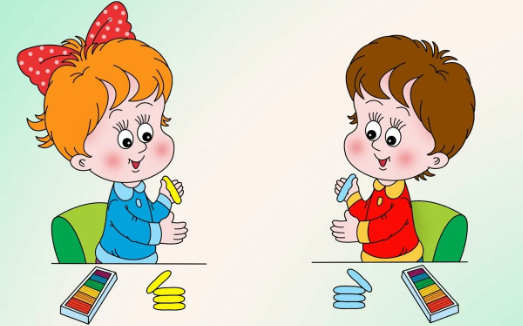               Дни неделиГруппыПонедельникВторникСредаЧетвергПятница№ 7(средняя гр.)НОД – 10Вариат.ч. - 1I0905-0925Познавательное развитие(ознакомление с окружающим: ПО (1,3 нед.) /МП (2,4 нед.))0900-0920ФЭМП0900-0920Рисование0900-0920Лепка/аппликация0905-0925Развитие речи№ 7(средняя гр.)НОД – 10Вариат.ч. - 1I0935-0955Физкультура (зал)0930-0950Музыка1000-1020Физкультура (на прогулке)0930-0950Музыка0935-1000Физкультура (зал)№ 7(средняя гр.)НОД – 10Вариат.ч. - 1IПлавание (бесплатное) 11.15